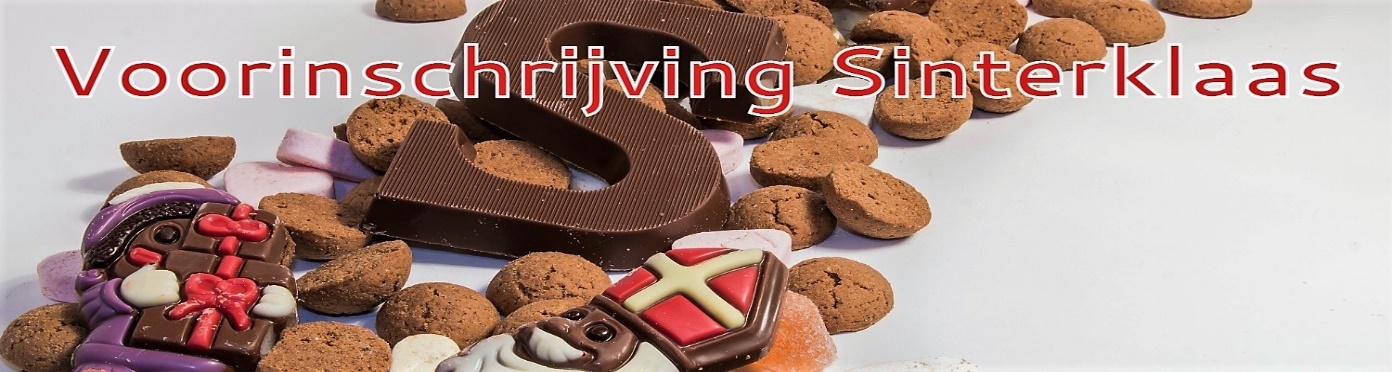 Sinterklaasbestellen vóór 22-10-2021uitlevering v.a. 15-11-2021artikelnr.inhoudprijs/staantalleverdag37148Kruidnoten Overkempevers en ambachtelijk4x250 gr2,70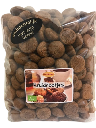 37149Kruidnoten Overkempevers en ambachtelijk1x1 kg9,34592907Chocoladeletter S BiochocMelk gezoet met rietsuiker1x12 st(135 gr)2,42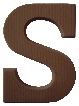 592908Chocoladeletter S BiochocPuur 135 gramgezoet met rietsuiker1x12 st(135 gr)2,42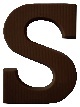 592909Chocoladeletter S BiochocMelk Hazenootpralinégezoet met rietsuiker1x12 st(135 gr)2,55592914Chocoladeletter S BiochocPuur Hazelnootpralinégezoet met rietsuiker1x12 st(135 gr)2,55592910Chocoladeletter S ChoplaWit veganop basis van havermelkgezoet met rietsuiker1x12 st(150 gr)3,17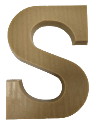 592911Chocoladeletter S ChoplaMelk veganop basis van havermelkgezoet met rietsuiker1x12 st(150 gr)3,17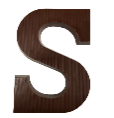 592912Chocoladeletter S ChoplaPuur veganop basis van havermelkgezoet met rietsuiker1x12 st(150 gr)3,17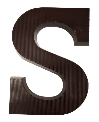 592913Chocoladeletter S ChoplaAardbei veganop basis van havermelkgezoet met rietsuiker1x12 st(150 gr)3,17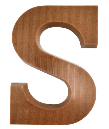 